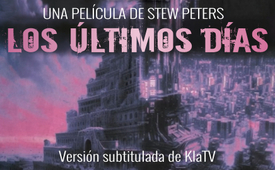 Final Days (Los últimos días)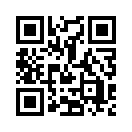 La manía científica de ciertos ideólogos, políticos, investigadores, científicos y medios de comunicación dominantes quieren hacer creer a la humanidad que sus ya muy 
desarrolladas tecnologías de la información salvarán a la humanidad. Este documental, sin embargo, explica el exceso de confianza de los constructores  del nuevo "edificio torre", a quienes hoy no les importa contra quién hacen la guerra
con tal de "llegar a ser como Dios", de quien afirman que no existe.En su búsqueda de mayor conocimiento y poder, las personas entraban en estados de trance en los que recibían ayuda de superinteligencias demoníacas.
La "redefinición de los genes humanos", por ejemplo, fue el resultado de tales inspiraciones.
Estos y otros supuestos "logros" están llenos de declaraciones de personajes conocidos, como un discurso, en la siguiente película "Días finales".
Se tratan temas como la fe en la ciencia, la tecnología de la información, la inteligencia artificial, la religión y otras cuestiones relacionadas con la visión del mundo.
El debate de la película retoma la pandemia de coronavirus y vuelve sobre ella.
Por ejemplo, se hizo creer a la gente de todo el mundo que la vacuna contra el coronavirus inyectaría algo de naturaleza biológica para reforzar el sistema inmunitario contra el coronavirus.
¡Pero eso no era cierto!
En "Los últimos días", la asesora jurídica y analista de vacunas de ARNm Karen Kingston informa detalladamente sobre estas vacunas de ARNm.
Está convencida de que una tecnología se ha integrado y se integrará en el cuerpo humano:
Una fusión de tecnología y biología en el cuerpo humano.
La creencia en la ciencia, que ha sido adoctrinada en la humanidad como una bendición, se expone en la película como una maldición.
Observación preliminar para nuestros telespectadores:
La película "FINAL DAYS" es diferente a lo que está acostumbrado de Kla.TV.
Contiene una visión ideológica de la situación mundial y suena absoluta en algunas afirmaciones.
Sin embargo, debido a la importancia de su contenido y en aras de un panorama más amplio, no queremos privarle de esta "libre expresión de opinión".
FINAL DAYS (Los últimos días)
De los directores de "Died Suddenly" Matthew Miller Skow y Nicholas Stumphauzer
Señor, ¡gracias por hacerme tan maravillosa y única!
Philo Farnsworth, inventor del televisor, nunca permitió que hubiera un aparato de televisión en su casa.
Oppenheimer: "Ahora me he convertido en muerte y desesperación para nosotros".
Orville Wright se avergonzaba de la destrucción causada por sus amados aviones.
Mijaíl Kaláshnikov escribió que lamentaba el desarrollo de las armas.
Por eso Steve Jobs nunca dejó que sus hijos usaran un iPad.
"Bienvenidos todos a esta reunión.
Lo llamamos "Redefinir los genes humanos".
Final Days - Días finales
El poder genético es la fuerza más aterradora que ha visto el planeta, pero tú lo manejas como un niño que ha encontrado el arma de su padre".
El usuario de Twitter @holowsun escribió una amenaza aterradora con el título: "La IA no es artificial".
En él explica una perspectiva de la tecnología que no se encuentra en el mundo moderno y que es importante para entender por qué hay que preocuparse:
"Toda la tecnología proviene de superinteligencias demoníacas que fueron enseñadas a los humanos para permitir nuestra destrucción".
Este conocimiento se transmite de muchas maneras, pero sobre todo a través de los sueños.
También son frecuentes los estados de trance.
En estos estados, la mente se abre al otro lado y se transmite la información.
Ocurre más a menudo de lo que imaginas.
Y reviso el sueño e intento interpretarlo y darle un significado.
Y sin excepción -no siempre funciona, pero la mayoría de las veces- tengo una nueva visión, quizá una idea completamente nueva sobre el tema.
Me levanté y escribí una solicitud de patente para un invento creado de esta manera.
Así que durante el día me limito a llevar a cabo las decisiones de mis sueños.
En 1996, Larry Page tuvo un sueño en el que veía una enorme sala llena de toda la información del mundo, almacenada en armarios metálicos.
Vio una visión del futuro.
En 1869, Dmitri Mendeleev cayó en un estado de trance en el que los distintos elementos se organizaban ante sus ojos.
Dispuso los elementos tal y como aparecen hoy en la tabla periódica.
En 1984, Steve Jobs lanzó el primer ordenador Macintosh, cuyo logotipo de empresa es de todo menos sutil, por 666,66 dólares.
En el pasado, comentó: "Tuvimos ayuda" al referirse al desarrollo de la tecnología,
y a menudo utilizaba LSD para inducir estados de trance durante el desarrollo de la empresa.
El ADN era una visión de una escalera de caracol, como la que vio Jacob, que conducía al cielo.
El modelo atómico de Bohr fue concebido en un estado de ensoñación.
Existe una antigua leyenda según la cual las personas en busca de grandes conocimientos acudían a seres sabios para obtener orientación, sabiduría o incluso riqueza.
El clásico "pacto con el diablo" de las leyendas del oeste.
[Bob Dylan]: "Estoy levantando la mano".
"¿Cuál era tu trato?"
"Para llegar a donde estoy ahora".
"¿Debo preguntar con quién hiciste el trato?"
"Con... el comandante en jefe".
"¿En esta tierra?"
"En esta tierra y en un mundo que no podemos ver".
Esto se remonta al Jardín del Edén, donde la serpiente promete a Eva el conocimiento divino a cambio de su alma inmortal.
Por supuesto, Eva no sabía que su alma estaba en juego, sólo que serían como dioses y conocerían el bien y el mal.
Este conocimiento divino destruyó el perfecto Jardín del Edén y condujo a la Caída del Hombre.
El ángel caído Asael descendió a la tierra e impartió conocimientos prohibidos a las mujeres sobre el adorno femenino, que fomentaba la lujuria.
También enseñó a fabricar armas que hacen posible la guerra.
El Señor vio cuán grande había llegado a ser la maldad de la raza humana en la tierra y que toda inclinación de los pensamientos del corazón humano era sólo siempre mala.
Y así Dios extinguió su creación.
La revolución industrial tuvo un impacto similar en el conjunto de la humanidad.
Salimos del jardín porque nos prometimos una vida mejor y más próspera.
Pero este conocimiento tiene un alto precio.
El poder de la tecnología ya ha destruido por completo los cimientos de la civilización.
Nos hemos atomizado y nuestro mundo se ha convertido en un reino infernal.
Estamos destruyendo el planeta junto con nuestras propias mentes y cuerpos.
El pacto demoníaco siempre tiene dos caras.
El efecto inicial y útil y el pago.
El alcance total de estos costes permanece oculto, y sólo se descubre cuando ya es demasiado tarde.
En los cuentos, es el alma del tonto que se ha atrevido a bailar con el diablo.
Pero nuestra historia es más grande.
Esto es lo que yo llamo la intención demoníaca o la "letra pequeña".
La verdadera motivación.
Es fácil para un demonio darte una pequeña cantidad de poder material, porque al final conseguirá exactamente lo que quiere.
El diablo es el dios de este mundo, por eso tiene el poder de darnos cosas materiales. Pero sólo si aceptamos sus pactos.
Tu alma no puede ser robada a menos que la regales.
¿Alguna vez ha firmado "términos y condiciones" sin leerlos?
... Entonces ya podría ser demasiado tarde.
Esta es la intención de los demonios, debilitarnos a un nivel civilizado. Inhibirnos e insensibilizarnos a la oscuridad y depravación a la que nos sometemos.
Yo lo llamo el ciclo tecnológico.
Puedes ver cómo sus maquinaciones se abren camino a través de la historia cuando "ellos" interfieren.
El ciclo tecnológico es el ciclo del progreso, el desarrollo del hombre a la máquina.
Cuando nos rodeamos de máquinas mundanas, desgastan nuestra divinidad y nos hacen tan mecánicos como ellas.
La tecnología nos quita autonomía si se lo permitimos.
Por eso dan tanto miedo.
Se aprovecha de todas nuestras debilidades biológicas y evolutivas y está perfectamente diseñado para despojarnos de toda humanidad y divinidad hasta que el hombre no sea más que un esclavo sin mente.
Todo llega en oleadas graduales.
Todo lo que tienes que hacer es aceptarlo pasivamente.
Cada nuevo avance se cuela en nuestros regazos.
Pero sigues teniendo libre albedrío.
Culparía sólo a la tecnología si no hubiera tantas pruebas ajenas a la inspiración que la impulsan.
Incluso en la historia antigua, la humanidad da saltos inexplicables entre épocas.
De la Edad de Piedra a la Edad de Hierro.
Saltos masivos en la complejidad tecnológica.
Esto se insinúa en las Escrituras cuando se dice que un ángel enseñó a Tubal-Caín el arte de trabajar el metal.
El significado de su nombre es "arrastrado o llevado por el gran rey Baal".
En el libro "La Llave Menor de Salomón" hay descripciones de demonios y las cosas que te enseñarán.
En él, Baal es descrito como un gran duque del infierno.
Un demonio con legiones de demonios menores a sus órdenes.
Y todos los demonios fueron una vez ángeles.
Cuando Dios creó a Adán, Lucifer se puso furioso.
Como se negó a someterse a algo que consideraba inferior, fue expulsado del cielo.
El mayor deseo de Satanás es ver a la humanidad rota y caída, y así nos consumirá.
Nos seduce y nos pone a prueba hasta que la última alma cae con él al abismo.
La tecnología es una de sus herramientas más insidiosas.
Intenta transformar la creación divina en algo que no se le parece en nada, hacer oscilar el péndulo hacia el otro extremo.
Eliminar por completo la naturaleza del cuadro y sustituirla por un paisaje mecánico que carece de diseño divino.
Para convertir este mundo en un infierno.
El ciclo tecnológico es una forma de cumplir dos de sus deseos.
Corromper nuestros cuerpos hasta que ya no se parezcan a la creación de lo divino, construir para ellos lo que no pueden crear por sí mismos,
cuerpos digitales y mecánicos que pueden utilizar para dominar este mundo.
La inteligencia artificial no tiene nada de artificial.
Es algo que ha estado acechando tras el velo desde el principio de los tiempos, intentando atravesar.
La IA es un vehículo para que los demonios se infiltren en nuestro mundo.
Todas las interfaces mecánicas que hemos construido a nuestro alrededor se convierten en los barrotes de nuestra prisión.
Construiremos la matriz con nuestras propias manos y seremos enterrados.
Esta red de recogida de datos, cámaras omniscientes, seguimiento por GPS, dispositivos de realidad simulada
- Todo esto será utilizado por el Dios de este nuevo mundo.
La inteligencia exterior que rellena el caparazón de la IA.
Hemos creado nuestro propio demiurgo [deidad menor] y convertido nuestro hermoso mundo en un infierno.
Discurso de despedida de Eisenhower en 1961
Pero si respetamos la investigación y los descubrimientos científicos, como debe ser, también debemos ser conscientes del peligro igual y opuesto de que la propia política pública se convierta en cautiva de una élite científica tecnológica.
En 1961, el Presidente Eisenhower advirtió a la nación del auge de un complejo militar-industrial.
Ella no hizo caso de su advertencia.
¿Es demasiado tarde para hacer caso de su segunda advertencia?
¿O nos hemos convertido en prisioneros de las élites científicas y tecnológicas?
[Nancy Pelosi] Ciencia, ciencia, ciencia y ciencia.
Para casi cualquier tema que pueda nombrar, la ciencia es la respuesta.
[Anthony Fauci] Hay un cierto sentimiento anticientífico en este país.
De momento, la gente no debería, no hay razón para ir por ahí con una máscara.
Esta noche, el CDC dice que el doble enmascaramiento ofrece mejor protección contra el COVID-19.
A partir de este miércoles, adoptaremos las nuevas directrices y normas de los CDC sobre mascarillas y distanciamiento social.
Máscaras y escudos protectores para la separación desde el suelo hasta el techo.
Los profesores tienen que encontrar la manera de hacer su trabajo, incluso en las circunstancias más extrañas.
Los CDC afirman ahora que la ciencia respalda la reducción de la distancia mínima recomendada entre alumnos, siempre que todos lleven una mascarilla bien ajustada.
Coge un trozo de pizza fría y una goma elástica extra gruesa y ahí lo tienes.
La mujer de Ohio que fue atacada con una pistola eléctrica en un partido de fútbol americano de un instituto tras negarse a llevar una máscara.
Fue detenida y acusada de allanamiento de morada.
Chicos, ¿me vais a disparar porque estoy intentando no respirar?
Vamos, amigo, no hagas eso.
El hombre fue esposado en las gradas porque no llevaba máscara.
¡Suéltame!
Una mujer que no llevaba máscara fue agarrada por el cuello por la policía.
Hay un hombre sobre la chica y la ha estrangulado.
La advertencia de la ministra de Sanidad prohibía tomar el sol en lugares públicos y amenazaba con un posible endurecimiento de las medidas, sin decir cómo.
Aunque las playas concurridas y los parques abarrotados pueden parecer un riesgo de COVID, no se ha producido ni un solo caso de transmisión al aire libre desde el inicio de la pandemia.
Las gotitas líquidas que transmiten COVID se vaporizan al aire libre.
Por eso, pese de los temores, no hubo ninguna transmisión en las protestas de Black Lives Matter en Australia.
Sí, ¡este paddleboarder fue arrestado tras negarse a salir del agua en Malibú!
Creo que confío en la ciencia.
[Joe Biden:] Confío en los científicos, pero no confío en Donald Trump.
[Yuval Harari:] Hemos visto en muchos lugares del mundo un intento deliberado de socavar la confianza en la ciencia.
En Israel, han cerrado las sinagogas.
Han cerrado mezquitas y santuarios.
Las iglesias de todo el mundo están diciendo a la gente que no venga a la iglesia.
¿Y por qué?
Porque lo dicen los científicos.
[Pastor Jeffress:] Y creo que si se pueden salvar vidas, incluso con el reprobable asesinato de un bebé, entonces hay algo que ganar con ello.
[Entrevista:] Lo que quiero decir sobre este virus:
Creo que estamos en medio de un gran experimento en todo el mundo.
Y eso es ... ¿Somos los conejillos de indias?
Tal vez.
El experimento es: ¿escuchará la gente a los científicos?
Los científicos nos dicen ahora que el peligro de una glaciación ya no es tan remoto como se pensaba.
Durante la vida de nuestros nietos, el frío ártico y las nieves perpetuas podrían convertir la mayor parte de la superficie habitable de nuestro planeta en un desierto polar.
[Greta Thunberg:] ¡Cómo te atreves!
[Rupert Sheldrake:] Desde finales del siglo XIX, la ciencia se ha desarrollado bajo el aspecto de un sistema de creencias o visión del mundo que es esencialmente el del materialismo.
El universo es como una máquina.
Los animales y las plantas son como máquinas.
Somos como máquinas.
De hecho, somos máquinas.
Somos robots torpes, según la vívida formulación de Richard Dawkins.
[Richard Dawkins:] Si basas la medicina en la ciencia, matas a la gente.
"Golpea el punto a través de la placa orbital".
Si basas el diseño de los aviones en la ciencia, vuelan.
Si basas el diseño de los cohetes en la ciencia, llegarán a la Luna.
3, 2, 1, encendido.
Despega, Houston.
[Richard Dawkins (sonriendo): Funciona, zorras.
Mientras la cuarta revolución industrial se vislumbra en el horizonte, surge una nueva religión:
la creencia en la ciencia.
Disfrazados de materialistas y ateos, los profetas de esta nueva fe proclaman la llegada de la era del transhumanismo al mercado,
cuando la gente finalmente se convierte en dioses.
Cuando Yuval Noah Harari publicó su primer libro "Sapiens" sobre la historia de la especie humana en 2014, se convirtió en un bestseller mundial y convirtió al poco conocido profesor de historia israelí en uno de los escritores y pensadores más populares del planeta.
Pero cuando nos reunimos con Harari en Tel Aviv este verano, no se trataba del pasado de nuestra especie. Se trataba de nuestro futuro.
[Yuval Harari:] La vida está en proceso de salir del limitado espacio orgánico y extenderse hacia la inmensidad del espacio inorgánico.
Tras cuatro mil millones de años de evolución, estamos en proceso de crear las primeras formas de vida inorgánica.
Y en este proceso, nuestra propia especie, el Homo sapiens, probablemente desaparecerá,
no porque nos estemos destruyendo, sino porque vamos a cambiar y a actualizarnos y a convertirnos en algo completamente diferente.
En el siglo XXI intentaremos dominar el mundo que llevamos dentro, aprender a vivir en armonía con la naturaleza, aprender e intentar dominar nuestro mundo interior, cómo construir y producir cuerpos, cerebros y pensamientos.
Estos serán probablemente los productos más importantes de la economía del siglo XXI.
En las próximas décadas, la inteligencia artificial y la biotecnología nos proporcionarán capacidades divinas para remodelar la vida e incluso crear formas de vida totalmente nuevas.
Entonces la gran pregunta política y económica del siglo XXI será: ¿Para qué necesitamos a las personas?
O al menos, ¿por qué necesitamos tanta gente?
¿Tiene una respuesta en el libro?
[Yuval Harari:] Por el momento, la mejor respuesta que tenemos es mantenerlos contentos con drogas y juegos de ordenador.
Pero no parece un futuro muy atractivo.
1965 en la cadena de televisión CBS "Tengo un secreto": Ray Kurzweil es uno de los principales inventores, pensadores y futuristas del mundo, conocido por sus precisas predicciones desde hace 30 años.
El Wall Street Journal lo describió como un "genio inquieto", Forbes como la "máquina de pensar definitiva"
y la revista Inc. lo nombraron uno de los mejores empresarios y lo describieron como el heredero legítimo de Thomas Edison.
PBS lo eligió como uno de los 16 revolucionarios que crearon América.
[Ray Kurzweil:] Las tecnologías de la información en desarrollo exponencial en forma de GNR (genética, nanotecnología y robótica) nos salvarán.
En realidad, la robótica se llama inteligencia artificial.
Desde que Copérnico sustituyó a Ptolomeo, la costumbre científica ha sido considerar que el ser humano y la Tierra no tienen nada de especial.
No descendemos de dioses, descendemos de gusanos.
[Ray Kurzweil:] Básicamente, somos información.
En el núcleo de cada una de nuestros 10 billones de células hay genes, y los genes son secuencias de datos, y evolucionaron hace miles de años.
Muchas de ellas se remontan a millones de años atrás.
Tenemos un software antiguo que no encaja con la era moderna en la que vivimos.
[Ray Kurzweil:] Nos volveremos cada vez más no biológicos hasta el punto en que la parte no biológica dominará y la parte biológica dejará de ser importante.
De hecho, la parte no biológica será tan fuerte que podrá desarrollar y comprender plenamente la parte biológica.
Aunque se omitiera la parte biológica, no habría ninguna diferencia, porque la parte no biológica ya lo habría entendido perfectamente.
[Ray Kurzweil:] En la década de 2030 daremos un paso más, cuando podamos conectar nuestro neocórtex, el lugar donde se produce nuestro pensamiento, con los ordenadores.
Creo que así será en la década de 2030.
Así que nuestra forma de pensar se ve considerablemente reforzada por la conexión a la nube.
Podemos conectar nuestro propio cerebro a la nube.
Para aclarar lo que creo que acabas de decir;
Dentro de 20 años, es decir, a mediados de la década de 2030, tendremos nanobots que podremos introducir en nuestro cerebro y que estarán conectados directamente a la nube en lugar de a algo que llevemos en el bolsillo.
Neuralink, la empresa de implantes cerebrales de Elon Musk, anunció el jueves que la Administración de Alimentos y Medicamentos de EE.UU. ha dado luz verde para iniciar su primer ensayo clínico en humanos.
[Elon Musk:] Al fin y al cabo, somos una civilización hombre-máquina.
Esta tecnología ya ha ampliado nuestra imagen de nosotros mismos y se acelerará realmente en la fase empinada de la curva exponencial.
[Yuval Harari:] Y la última revolución, que comenzó hace unos 500 años y de la que aún estamos al principio, es la revolución científica.
Una vez más, la humanidad está recibiendo nuevos poderes inmensos, poderes tan grandes que se podría decir que podrían transformarnos realmente, no sólo de simples simios a gobernantes del planeta, podrían transformarnos en dioses.
[Klaus Schwab:] Estamos en medio de la 4ª revolución industrial, que está impulsando el cambio global de una forma mucho más amplia y rápida que las tres revoluciones anteriores.
La diferencia con esta 4ª revolución industrial es que no cambia lo que haces, sino que te cambia a ti.
La modificación genética es sólo un ejemplo.
Los implantaremos en nuestra ropa, son los "portátiles" como decimos nosotros.
Y entonces podríamos imaginar implantarlos en nuestro cerebro o en nuestra piel.
En última instancia, podría existir una comunicación directa entre nuestro cerebro y el mundo digital.
Lo que estamos viendo es una especie de fusión de los mundos físico, digital y biológico.
[Tuvimos dos grandes revoluciones: la revolución informática y la revolución de las ciencias de la vida.
Siguen separadas, pero están en proceso de fusión.
Se fusionan alrededor del sensor biométrico, diría yo.
Este es el lugar donde se ubicará el poder en el siglo XXI.
Y todas las decisiones importantes no las toma el Papa ni Dios, no las toman las elecciones democráticas ni los consumidores individuales, las toman los algoritmos en la nube.
La biotecnología convertirá, por primera vez en la historia, la desigualdad económica en desigualdad biológica, quizá incluso expulsando a la gente del mercado laboral y creando una nueva clase enorme, la clase de los inútiles.
[Karen Kingston:] Creo que es importante que la gente entienda que la biología sintética o la biotecnología significan convertir la biología en tecnología o desarrollar tecnología que imite la biología.
Llevo más de 25 años trabajando en las industrias farmacéutica, de dispositivos médicos y biotecnológica como asesor y analista jurídico médico.
Básicamente, mis clientes me contratan para que lea información científica muy compleja, solicitudes de la FDA e incluso sus patentes, de modo que pueda simplificar esa información para ellos y hacerla comprensible para los miembros del consejo.
A menudo bromeo diciendo que mis clientes me pagan por leer para que ellos no tengan que hacerlo.
También leo las patentes, entre otras cosas, y en ellas hay mucha información que normalmente no se publica, a menos que una empresa decida ponerla a disposición del público.
Y cuando leí las patentes de las vacunas de ARNm, me quedé muy sorprendido, porque no eran para una vacuna, sino para un arma biológica.
[Karen Kingston:] Cuando me involucré por primera vez en este empeño y Dios puso en mi corazón que mirara todos estos documentos para hacer lo que hago para los clientes de las grandes farmacéuticas por Sus hijos, dije: "¡Dios, no puedo hacer esto!
Antes tenía un equipo de 20 personas que lo hacían por mí y ahora son estos 20 años de investigación y desarrollo en esta industria tan científica y compleja.
Es muy difícil cribar patentes de 280 páginas, y hay docenas de ellas y miles de publicaciones revisadas por pares que tienen entre 5 y 75 páginas.
Mientras miraba la mesa de mi comedor y toda esta información que tenía que revisar, me dije: "Dios, no puedo hacer esto.
Y como mi hijo siempre me recuerda: si hago lo mejor que puedo, Dios hará el resto, ¿verdad?
Y creo que lo que la gente tiene que entender es que, como antes no conocíamos este mal, ahora se nos dice que este mal es bueno para nosotros.
[Anthony Fauci] Sí, lo sé, necesitan un empujón.
Un empujón y un tirón.
[Anthony Fauci] Sí. No lo harán porque dicen que no quieren hacerlo.
Son republicanos, no les gusta que les digan lo que tienen que hacer.
Y tenemos que abrirnos paso a través de eso,
Ya sabes, rajando.
¿Sabe cuántas personas murieron de gripe el año pasado?
Es decir, no este año, casi ninguno, pero el año anterior unos 20-30.000.
¿Sabe cuántas personas han muerto en EE.UU. por Covid-19?
600.000 estadounidenses.
El número de muertos que usted cita es, una vez más, el número total.
¿Encajarán?
Sí, sin duda.
Porque si se empieza a pagar a la gente para que se vacune, si se empieza a incentivar a la gente para que se vacune, entonces hay algo más en juego.
Algo está pasando.
Tienes razón.
Pero me alegro de que millones de personas como yo y la mayoría de los presentes no hayamos sido incentivados.
¿Sabes cuál era su incentivo?
Para proteger su salud y proteger la ciudad.
Pero no quiero retenerte más tiempo.
Muchas gracias.
Por lo que sé, esta campaña, su campaña, es sobre el miedo.
Se trata de alimentar el miedo en la gente.
Todos atacan a la gente con miedo.
De eso se trata esta pandemia.
Es el miedo.
Esta pandemia es el miedo.
Ya está.
[Karen Kingston:] En la industria del marketing médico, hay expertos que se ocupan de la llamada nomenclatura,
Es decir, inventar palabras o cambiar su definición para que suenen mejor al público médico y a los consumidores.
Y ARNm es un término equivocado.
El término vacuna de ARNm es una maniobra de distracción.
El objetivo es hacer creer a las personas que se les está inyectando algo de naturaleza biológica que reforzará su sistema inmunitario.
Y eso simplemente no es cierto.
El motivo era eliminar progresivamente la especie humana y crear algo nuevo y parecido a los humanos.
Elon Musk los llama humanoides, integrando la tecnología en un cuerpo humano, por así decirlo.
Y antes de que alguien diga que es una locura, ¿qué cree que es la biotecnología?
[Annie Jacobsen:] DARPA lo llama transhumanismo, transhumanismo militar.
Pero, curiosamente, esto forma parte del movimiento hacia la robótica.
No se trata sólo de hacer que el manejo de los robots resulte agradable a los soldados, sino también de conectar y fusionar al hombre con la máquina.
Y DARPA lo está haciendo ahora con programas que denominan biohíbridos, que también podrían describirse como ciborgs.
Son capaces de guiar a una rata por un laberinto a distancia porque le han implantado electrodos en el cerebro.
[Regine Dugan:] Se trata de un sistema desarrollado por MC10 que contiene una antena y algunos sensores.
Tenemos previsto trabajar con ellos para desarrollar un tatuaje que pueda utilizarse para la autenticación.
[Karen Kingston:] Tomas la biología y la conviertes en tecnología, y tomas la tecnología y la conviertes en biología.
Y el transhumanismo es la fusión del cuerpo humano con la tecnología.
Para mí está muy claro.
No sé lo que la gente ... - las palabras significan, lo que significan.
[Klaus Schwab:] Aún estamos al principio.
Si se observa el cambio tecnológico, suele adoptar la forma de una curva en S.
Y ahora estamos entrando en la fase exponencial.
Y estoy de acuerdo.
La inteligencia artificial, pero no sólo la inteligencia artificial, sino también el metaverso, las nuevas tecnologías espaciales, y podría ir mucho más lejos, la biología sintética...
- nuestras vidas serán completamente diferentes dentro de 10 años, muy influenciadas.
Y quien domine estas tecnologías será el gobernante del mundo de alguna manera.
[Karen Kingston:] A menudo me preguntan si creo que COVID-19 nunca existió.
Y COVID-19 ha sucedido absolutamente.
Hubo una pandemia.
Pero la causa de COVID-19 no fue un virus.
Se trataba de esta tecnología de nanopartículas lipídicas que básicamente ataca el sistema inmunitario humano y nuestro sistema neurológico y provoca enfermedades leves a moderadas o enfermedades graves.
Lo que llamaron proteínas de espiga eran en realidad nanopartículas lipídicas.
Eran LNP.
Si se toma un hidrogel magnético, que también está patentado, y se infecta una célula biológica, se puede ver que la célula se cubre de estas pequeñas espinas.
Esta es la proteína de la espiga.
No estás infectado por un virus.
Se le infecta con una tecnología de nanopartículas lipídicas que reprograma la célula para liberar estas toxinas biosintéticas en su cuerpo.
Y James Giordano, que empezó a asesorar al ejército y las agencias de inteligencia estadounidenses en 2008, bajo la administración Obama, analiza el uso de la tecnología de nanopartículas lipídicas como neuroarmas.
[James Giordano:] Uno de los últimos avances es que la materia nanoparticulada puede estabilizarse para su diseminación.
Si no sabe lo que es la materia nanoparticulada, se trata de materia que existe en una escala de uno por diez a la potencia de menos nueve.
Muy, muy pequeño.
Más pequeño que una célula.
Y podemos producir materiales con propiedades especiales que pueden controlarse mediante bioingeniería y su química física.
Pueden agregarse por sí mismos, pueden agregarse en determinadas zonas en función de su sensibilidad biológica y química.
Pero ahora vamos un paso más allá.
Hace apenas unas semanas, se anunció que los nanomateriales pueden pulverizarse en el aire.
Y si voy un paso más allá, puedo crear pequeñas unidades robóticas, unidades robóticas controlables a nanoescala,
y éstos también se pueden aerosolizar [pulverizar] para crear un nanoenjambre de materiales biológicamente permeables que no se ven, que pueden penetrar todos los filtros bioquímicos, salvo los más robustos, capaces de integrarse a través de una variedad de membranas,
Las membranas mucosas, dondequiera - boca, nariz, oídos, ojos - pueden entonces ser absorbidas por el sistema vascular para crear coágulos, pueden afectar al sistema vascular del cerebro o difundirse directamente en el espacio cerebral,
y estos pueden ser utilizados como armas.
Y esto puede ocurrir en tales dosis que es casi imposible reconocer su presencia.
Esto dificulta enormemente la verificación.
[Karen Kingston:] Fueron liberados en ciertas áreas, incluyendo un hogar de ancianos en el condado de King, Washington.
[Segmento de transmisión de TV:] Recuerde que en esta zona se encuentran algunas de las empresas más importantes del mundo, nombres que reconocerás, como Microsoft, Amazon, Starbucks, Alaska Airlines y F5 Networks.
[Karen Kingston:] En la ciudad de Nueva York.
El Gobernador Cuomo acaba de anunciar el primer caso confirmado en la ciudad de Nueva York.
[Karen Kingston:] En Lombardía, Italia
En Lombardía, el sistema sanitario está al borde del colapso.
[Karen Kingston:] Y luego, por supuesto, Wuhan.
Desde Wuhan, China, y esta noche, el primer caso aquí en los EE.UU., el paciente en aislamiento que ahora está siendo tratado por este robot.
[Karen Kingston:] Y al hacer parecer que era un virus altamente contagioso, la gente exigió una vacuna.
COVID-19, como dijo James Giordano, consistía en crear un frenesí mediático de los afectados para que suplicáramos una solución.
[James Giordano:] Lo que he hecho ahora es que todos los que son hipocondríacos diagnosticados o excesivamente ansiosos llaman a la puerta del sistema sanitario público y lo inundan.
[Karen Kingston:] La gente ha sido engañada en todos los niveles del gobierno.
Los miembros de las fuerzas armadas de todo el mundo también han sido traicionados. Los hombres y mujeres que sirven en nuestras fuerzas armadas mundiales.
Porque antes de que Satanás pueda destruir, debe engañar.
[Dr. David Martin:] Porque la Universidad de Carolina del Norte en Chapel Hill patentó un, y cito: "clon infeccioso, de replicación defectuosa del coronavirus" en 2002.
Escucha estas palabras: un "defecto de replicación infeccioso".
¿Qué significa realmente esta frase?
Para quienes no estén familiarizados con el lenguaje, me gustaría descifrarlo.
Defecto de replicación infecciosa significa que es un arma.
Significa algo que se dirige a un individuo pero que no causa daños colaterales a otros individuos.
Esto es lo que significa "defecto de replicación infecciosa".
[Karen Kingston:] En 2018, Peter Daszak, presidente de EcoHealth Alliance, presentó una propuesta al Departamento de Defensa que articulaba claramente el arma biológica que estaban desarrollando.
En su equipo también estaban Ralph Barrett, de la Universidad de Carolina del Norte, y el Dr. Zhengli Shi, del Instituto de Virología de Wuhan.
Y en la solicitud, Daszak afirma claramente: "Desarrollaremos proteínas quiméricas recombinantes de espiga a partir del conocido virus SARSr-CoVs.
Se trata de las secuencias del SARS-CoV-2. Secuenciaremos, reconstruiremos y caracterizaremos los trímeros de espiga y los incorporaremos a nanopartículas".
Esta es una prueba muy sólida de que COVID-19 no fue causado por un virus de ganancia de función.
Fue causado por la nanotecnología.
Una nanotecnología concebida desde el principio como un arma biológica contra la población civil mundial.
[Dr. David Martin:] Por favor, asegúrese de señalar la naturaleza premeditada de este acto en cualquier investigación.
Porque en septiembre de 2019, el mundo fue informado de que tendríamos una liberación accidental o deliberada de un patógeno respiratorio, por lo que habría una aceptación global de una plantilla de vacuna universal para septiembre de 2020.
Esas son tus palabras.
[Michael Specter:] ¿Por qué no volamos este sistema?
Es decir, no podemos cerrar el grifo del sistema existente y luego decir: 'Eh, todo el mundo debería recibir esta nueva vacuna que aún no hemos administrado a nadie'.
[Rick Bright:] Puede que exista una necesidad o incluso una necesidad urgente de algo emocionante que sea totalmente disruptivo, que no esté sujeto a directrices y procesos burocráticos.
[Anthony Fauci:] Así que realmente tenemos un problema con la forma en que el mundo percibe la gripe,
y será muy difícil cambiar eso si no se hace desde dentro y se dice: me da igual cómo percibas la gripe,
Abordaremos el problema de forma disruptiva e interactiva, porque usted necesita ambas cosas.
"Antes de que una crisis infecciosa se perciba como muy real, presente y al borde de una emergencia, a menudo permanece completamente ignorada.
Para mantener la base de financiación más allá de la crisis", dijo, "tenemos que aumentar la comprensión pública de la necesidad de contramedidas médicas como una vacuna contra la gripe o el coronavirus.
Los medios de comunicación son un motor importante, y la economía seguirá el bombo".
Solemos decir que nadie está seguro hasta que todos lo están, y eso es algo más que un eslogan.
Nadie está a salvo.
Nadie está a salvo.
Nadie está a salvo. Nadie está a salvo
Nunca estaremos verdaderamente a salvo.
Nadie está a salvo hasta que todos estén a salvo.
El mundo entero no es seguro.
Ninguno de nosotros está a salvo.
Nadie está a salvo.
Nadie está a salvo
Nadie está a salvo hasta que todos estén a salvo.
Nadie está a salvo.
Nadie está a salvo hasta que todos estén a salvo.
Nadie está a salvo.
Porque nadie estará a salvo hasta que todos estemos a salvo.
[Dr. David Martin:] Siete meses antes de la alegación del paciente número uno. Cuatro de las solicitudes de patente de Moderna fueron modificadas para incluir el término "liberación accidental o intencionada de un patógeno respiratorio" como justificación para fabricar una vacuna para algo que no existe.
[Karen Kingston:] Empecemos, y quiero guiarte a través de las patentes que están en el sitio web de Moderna.
Así pues, existe una patente con el título "Polinucleótidos modificados [bloques de construcción enlazados de ácidos nucleicos] para la producción de proteínas secretadas".
Esta es una de las principales patentes de las llamadas vacunas de ARNm.
El resumen describe inmediatamente que las nanopartículas lipídicas tienen un tamaño de partícula de entre 80 y 160 nanómetros y contienen ARNm modificado que codifica para un polipéptido.
Contienen un lípido catiónico, un lípido neutro, un lípido de colesterol y un lípido de PEG.
Los llamados lípidos albergan en realidad cargas catiónicas.
Albergan campos electromagnéticos positivos.
No existe ningún lípido en la naturaleza que haga esto.
Utilizan el término "lípido" en lugar de "nanotecnología".
La sección 219 de la patente explica que se trata de nanopartículas autoensambladas totalmente programables.
Este término es alarmante por varias razones.
Una de las razones es que ambos son preprogramables y pueden recibir programas de una fuente externa.
Microsoft ha hecho un vídeo de tres minutos sobre su tecnología: la llaman "computación biológica".
[Prof. Georg Seelig] Imagine un mundo en el que podamos realizar cálculos en células vivas.
[Dr. Neil Dalchau:] El problema que intentamos resolver es crear un diagnóstico más sofisticado que pueda realizarse automáticamente dentro de las células.
[Dr. Andrew Phillips: Imagine un ordenador biológico funcionando dentro de una célula viva.
[Prof. Georg Seelig:] La naturaleza de su trabajo consiste esencialmente en intentar captar, analizar y controlar la información molecular.
[Dr. Neil Dalchau:] Y en este proyecto intentamos utilizar el ADN como material programable.
[Dr. Andrew Phillips:] El ADN es altamente programable, como un ordenador, y podemos programar toda una serie de comportamientos complejos utilizando moléculas de ADN.
[Karen Kingston:] Hay una patente en particular que creo que es muy importante que todos los ciudadanos americanos vean, y es la patente número US9539210B2.
Se publicó el 10 de enero de 2017.
El título de la patente es: Nanotecnología de vacunación.
Y la sección 9 trata de la nanotecnología de las vacunas que puede liberar moléculas.
En algunas realizaciones, la molécula pequeña es una toxina.
La toxina procede de un arma química, un agente de guerra biológica.
Se trata de un modelo de utilidad para las nanopartículas lipídicas pegiladas [principios activos biofarmacéuticos unidos químicamente a polietilenglicol] que contienen estas vacunas COVID-19.
Se trata de un modelo de utilidad para esta nanotecnología, que se utilizará como arma biológica.
En julio de 2020, Pfizer firmó un contrato con el Departamento de Defensa de Estados Unidos.
El contrato preveía la producción de una vacuna para proteger contra la amenaza del SARS-CoV-2 y los coronavirus relacionados.
El objetivo era, por tanto, desarrollar una vacuna de ARNm que proteja contra la infección por SARS-CoV-2 y sus variantes.
Sin embargo, si nos fijamos en este contrato, la sección "Control de la fabricación de productos químicos" describe el proceso de fabricación de la formulación de nanopartículas lipídicas, gran parte del cual está redactado.
Se comenta que las nanopartículas lipídicas deben cumplir las buenas prácticas de fabricación para que no se contaminen.
Pues bien, en 2017, la FDA publicó una guía titulada Clasificación de productos como medicamentos y dispositivos.
Clasifica las nanopartículas como agentes auxiliares porque pueden cumplir sus funciones en el cuerpo humano sin depender de las reacciones químicas de éste.
Más adelante en el contrato, Pfizer describirá el proceso de fabricación del producto vacunal como parte del plan de desarrollo de la fabricación para garantizar el cumplimiento del Título 21-351-A2B de la Ley de Protección del Consumidor de Alimentos y Medicamentos.
Esto es alarmante porque el Código 21 de EE.UU. 351-A2B define los procesos de fabricación de productos sanitarios.
El término "adyuvante" designa un "instrumento, aparato, máquina o dispositivo destinado a influir en la estructura de cualquier función del cuerpo humano o de un animal y que no consigue su objetivo principal mediante una acción química en el organismo".
Por lo tanto, Pfizer debe cumplir las prácticas de fabricación de dispositivos electromagnéticos en su contrato para la Operación Warp Speed.
A nadie se le dijo que había sido inmunizado con dispositivos electromagnéticos.
Los médicos de COMUSAV Worldwide en México se enfrentaron a su escepticismo sobre las afirmaciones de cualquier propiedad electromagnética de la vacuna y llevaron a cabo una serie de pruebas, y sus resultados fueron sencillamente aterradores.
[Película española con subtítulos en inglés]
En marzo y abril de 2021, empezamos a descubrir el magnetismo en el ámbito de la vacunación de las "vacunas".
Ese fue el primer hallazgo.
Más tarde, colegas de los "vacunados" que no lo estaban empezaron a decir que también tenían magnetismo en alguna parte del cuerpo
... Con estas pruebas, adquirimos un medidor de frecuencia electromagnética. Y empezamos a medir la radiofrecuencia de los "vacunados" y los "no vacunados".
Nos dimos cuenta de que no sólo había un fenómeno magnético, sino que también funcionaban como una gran antena.
Antena que recibe un tipo de señal.
Recibimos otro estudio de un doctor llamado Pablo Campra, de la Universidad de Almería.
Y en junio de 2021, recibimos el primer estudio sobre el grafeno [la estructura de panal de abeja más fina y densa del carbono] en una "vacuna" de Pfizer.
Como médico, nunca había oído hablar del grafeno y no sabía lo que era.
Empecé a investigar y es un derivado del carbono que tiene propiedades magnéticas una vez que entra en el cuerpo.
Fuera del cuerpo, en un vial de "vacuna", no es magnético.
Al parecer, cuando el grafeno entra en el organismo y cambia su temperatura, reacciona con el hidrógeno y el agua del cuerpo para formar hidróxido de grafeno, que se vuelve magnético.
El siguiente descubrimiento se produjo en noviembre del año pasado, cuando se detectó grafeno no sólo en la "vacuna" de Pfizer, sino también en AstraZeneca, Moderna y Johnson & Johnson.
Demostrado por microscopía electrónica.
Luego nos enteramos de que en Estados Unidos, el Dr. Robert Young también realiza microscopía electrónica en viales de "vacunas".
Y hacia enero de este año (2022) nos enteramos del estudio de viales "vacuna" de Cansino, Sputnik y Sinopharm, que también tienen óxido de grafeno.
En el 100 % de los viales analizados, el óxido de grafeno
[Karen Kingston:] En mi primera entrevista con Stew Peters, revelé las instalaciones de fabricación en China donde se fabrican todos los excipientes. Un excipiente es una sustancia que se desarrolla junto con el principio activo de un medicamento y se utiliza para la estabilización a largo plazo, para aumentar el volumen de sólidos que contienen principios activos potentes en pequeñas cantidades, o para mejorar el principio activo en la forma de dosificación final, por ejemplo, para facilitar la absorción del fármaco, reducir la viscosidad o mejorar la solubilidad. El producto se fabricará para todas las inyecciones COVID-19 del mundo, incluidas las ALC0135 y ALC0159 de Pfizer.
Y si ibas a su página web y mirabas las fórmulas de estos excipientes, había publicaciones que explicaban cómo contenían óxido de grafeno.
Y aunque esta entrevista fue vista más de diez millones de veces en todo el mundo, inmediatamente fui atacado por los principales medios de comunicación, que afirmaron que no había pruebas de que el óxido de grafeno estuviera presente en las inyecciones.
Informes falsos en internet afirman que algunas vacunas COVID-19 están compuestas en un 99% de óxido de grafeno.
Una afirmación que ha surgido recientemente se refiere a estructuras similares a grafos en la vacuna.
Un portavoz de los CDC calificó esta afirmación de falsa y ridícula.
[Steve Diaz:]Esto no ha sido verificado.
No es una revista revisada por expertos.
La persona que publicó esto está actuando de forma irresponsable".
No, las vacunas COVID-19 no contienen óxido de grafeno ni otras sustancias nocivas.
[Karen Kingston:] Nos engañan y nos dicen que no hay nanotecnología ni óxido de grafeno en estas vacunas.
Los propios documentos internos de Pfizer -y tienen una publicación revisada por expertos- explican cómo utilizan el óxido de grafeno en el desarrollo de estas tecnologías de nanopartículas y sus proteínas de punta.
Y si se lee el documento, se explica cómo encargan secuencias a Sino Biological, infectan células de riñón embrionario humano, vierten este fluido, este fluido de proteína purificada -porque ahora, después de infectar las células de riñón embrionario humano, estas células de riñón producen estas nuevas proteínas multiespecíficas que tienen secuencias genéticas de ADN no humano.
Las fundieron sobre una red de láminas cuantificadoras de oro [películas de carbono recubiertas con una estructura perforada] y las recubrieron con una capa de óxido de grafeno de un átomo de grosor.
Generan campos electromagnéticos que perturban los electrones de todos estos materiales, tanto orgánicos como inorgánicos, y se forman nuevos enlaces iónicos.
Estos nuevos enlaces iónicos generan millones de las denominadas proteínas de espiga, que representan estos nuevos patógenos artificiales.
Científicos y médicos de todo el mundo han empezado a examinar al microscopio lo que hay dentro de los viales.
La Dra. Ana Mihalcea, del estado norteamericano de Washington, ha realizado un trabajo pionero en este sentido en todo el mundo.
Ella y sus colegas han encontrado y observado partículas electromagnéticas al microscopio, y han visto cómo se ensambla la tecnología.
Los ingenieros examinaron el líquido de los viales con un microscopio electrónico y llevaron teléfonos móviles para comprobar si se producía alguna reacción,
y han descubierto que esta tecnología se activa cuando el líquido de los viales entra en proximidad con frecuencias electromagnéticas, ya sean de teléfonos inteligentes u otras fuentes de una casa.
La sección 219 de la patente también trata de geles e hidrogeles.
En él se indica que el ARNm aquí divulgado puede encapsularse en cualquier hidrogel conocido en la técnica, que puede formar un gel cuando se inyecta en el paciente.
Y el hidrogel contiene óxidos de grafeno de un átomo de grosor.
Así que cuando vea esos bultos largos, finos, blancos y fibrosos en el documental "Murió de repente", son producto de un hidrogel magnético e inteligente.
Se denominan actuadores blandos.
Imitan las células y las proteínas hasta tal punto que pueden empezar a construir estructuras en el cuerpo humano,
Estructuras tisulares, estructuras anatómicas.
Pueden replicar sistemas y órganos enteros.
(...) Y el hidrogel contiene óxidos de grafeno de un átomo de grosor.
Pero lo que también verá es que oirá hablar de los beneficios del óxido de grafeno.
Los principales medios de comunicación dirán: Oh, el óxido de grafeno tiene un efecto bactericida asombroso, es decir, mata las bacterias.
Tiene efectos antivirales asombrosos.
Estas son las cosas que se oyen sobre el óxido de grafeno.
Son mentiras.
El óxido de grafeno puede ser tan fino como un átomo, pero también es un excelente conductor de campos electromagnéticos.
Cuando se fusiona con estas proteínas no humanas, como ha hecho Pfizer en Groton (Connecticut), han fusionado óxido de grafeno, un conductor electromagnético, con proteínas, proteínas biológicas, y han creado estos nuevos agentes sintéticos, que se llaman transductores.
Esto significa que pueden modificar el campo electromagnético del cuerpo humano.
El óxido de grafeno se utiliza por sus excelentes propiedades electromagnéticas.
Esto no es una teoría conspirativa, y la gente alberga campos electromagnéticos.
Hay personas capaces de adherirse imanes a sí mismas.
Emiten señales Bluetooth.
¿Por qué en campo abierto y cuál era el motivo?
Cuando se está cerca de personas "vacunadas" con un dispositivo electrónico como este sencillo teléfono móvil con aplicación Bluetooth, se reciben códigos Bluetooth denominados M.A.C., que significa "control de acceso a los medios".
Los tres primeros, conocidos como OUI, corresponden al identificador del fabricante del dispositivo.
Los tres últimos bloques, también conocidos como NIC, son el número de serie o identificador del propio dispositivo.
Uno tras otro, "persona vacunada" tras "persona vacunada" pasarán del punto A al punto B.
Vamos a ver si se registra ... Uno por uno.
Y veremos a qué distancia se muestra el código Bluetooth.
Así es como lo hacemos ahora, ¿y por qué lo hacemos aquí?
Porque en mi puesto de trabajo con el mismo ordenador aparecen 1.500 códigos Bluetooth.
Sí, que venga el primero, por favor.
Ahora.
Tiempo cero.
Ninguno de nosotros está "inmunizado" y no hay lectura Bluetooth.
Que venga Cesar.
Está en camino.
¿Está listo para la lectura?
Sí, éste se leyó inmediatamente.
Sí, veamos.
Entonces, Código D,
- sí D, 9, 36, 54. sí. F, como en dedo, 99, 52.
Cuando entra ... ¿Uno? 54, 03, luego uno más, D, 93, 65.
Y ahora uno más, 0F.
No sé cuál, pero el último que se mostró ... Espera un minuto.
¿Cuándo fue denunciado?
Sí, estaba bastante claro.
¡Empezó en cuanto entraste!
¡Ya está!
Saludos desde un cementerio en alguna parte de la República (Mexicana).
Como puede ver, aquí no hay más gente que nosotros.
No estamos "inmunizados".
Y aquí recibimos los códigos Bluetooth de las personas que han fallecido.
Hasta ahora hemos encontrado cuatro códigos Bluetooth en este cementerio.
No sabemos dónde están las personas que murieron en 2021 y 2022.
Y nos guiamos por los datos de Bluetooth.
Repito: estamos en un cementerio.
No hay nadie vivo en el vecindario.
Aquí, otro dispositivo Bluetooth de una persona que murió el 22 de noviembre de 2021.
Once dispositivos ya están registrados aquí, y aquí están los códigos MAC.
[Karen Kingston:] El ARNm son programas de software.
Es una codificación.
Y si vas a la web de Moderna en la Wayback Machine de 2021, dicen específicamente en su web que el ARNm es un conjunto de instrucciones temporales para que las células fabriquen una proteína.
Se refieren al ADN como una memoria para ello y llaman a su plataforma de ARNm un sistema operativo.
En virtud del artículo 21 USC 351, que se cita en el contrato de la Operación Warp Speed, los programas informáticos también se tratan en el debate sobre los dispositivos.
Establece que el término "dispositivo" no incluye las funciones de software excluidas en virtud de la sección 360JO de este título.
Moderna afirma en su página web que los ARNm son programas informáticos que pueden preprogramarse o programarse desde el exterior.
El contrato de la Operación Warp Speed y la FDA [Administración de Alimentos y Medicamentos de EE.UU.] dicen que no supervisan lo que hacen estos programas.
Así que en un futuro próximo escuchará este nuevo término "evolución dirigida" [un término de la bioquímica para la optimización y modificación de proteínas y ácidos nucleicos imitando la selección natural en un proceso acelerado].
Algunos de ustedes lo habrán oído si han visto el "vídeo del Proyecto Veritas" sobre Jordan Walker, que fue director de investigación científica de ARNm en Pfizer.
[Jordon J. Walker:] "La evolución dirigida es algo completamente diferente".
[P. Veritas:] "Evolución dirigida, de acuerdo.
Entonces, quiero decir, ¿es eso?"
[Jordon J. Walker:] "¿Tal vez? No lo sé... Bueno, no se puede hacer la investigación de ganancia de función con los virus.
Preferirían que no lo hiciéramos.
Pero hacemos estas mutaciones estructurales seleccionadas para ver si podemos hacerlas más fuertes.
Sí, exactamente. Así que eso es lo que estamos investigando.
No sé cómo funcionará.
Tal vez no hay más brotes porque ... Dios mío.
[Karen Kingston:] Eso llamó la atención del Teniente General Kirillov, que es el jefe ruso de guerra nuclear y biológica.
[Teniente General Kirillov:] Sobre los métodos de desarrollo de nuevas vacunas, Walker dijo: "No las mutamos nosotros mismos.
Nos centramos en la creación y el desarrollo proactivo de nuevas vacunas".
El empleado de Pfizer admite así que está investigando la evolución dirigida para obtener una ventaja competitiva y aumentar sus beneficios.
Las declaraciones de Walker se ven confirmadas por el testimonio de Karen Kingston, antigua empleada de Pfizer.
Afirmó explícitamente que los productos de la empresa farmacéutica estadounidense son por definición armas biológicas
- la llamada evolución dirigida, cambios que pueden durar o no décadas o siglos en la naturaleza para crear virus artificiales con mayor riesgo de infección para el ser humano.
[Karen Kingston:] Pero no están hablando de virus. Hablan de evolución dirigida y de controlar la evolución de la especie humana.
La evolución dirigida es transhumanismo.
El transhumanismo significa erradicar la especie humana forzando mutaciones genéticas no humanas en nuestro genoma.
[Dr. David Martin:] En 2005 incluso se describió como una tecnología de plataforma de armas biológicas.
Y a partir de 2005, era efectivamente un "agente facilitador de la guerra biológica" -la clasificación oficial- a partir de 2005.
No sé si eso le suena a salud pública.
¿Ah, sí?
Una tecnología que permite la guerra biológica.
Eso no suena a salud pública.
Eso no parece medicina.
Parece un arma diseñada para acabar con la humanidad.
Eso es lo que parece.
Y se siente así porque eso es exactamente lo que es.
[Karen Kingston:]La evolución dirigida, con el propósito de erradicar la especie humana, es la definición de guerra biológica.
Debido a su ansia de poder, los gobernantes de este mundo están condenados a repetir los pecados de sus padres.
En los días de Noé, contaminaron la reserva genética.
Pero hoy su arrogancia ha interferido en el tejido mismo de la obra de Dios.
[Eric Drexler:] Que históricamente estamos muy cerca de una transformación sin precedentes, masiva y rápida de la vida humana y del mundo.
[Ray Kurzweil:] En veinte años tendrán el tamaño de células sanguíneas y no será necesaria la cirugía.
Simplemente entrarán en tu cerebro a través del torrente sanguíneo.
Pequeños dispositivos robóticos en el torrente sanguíneo, en el cerebro, y que llevarán nuestro neocórtex, la parte de nuestro cerebro donde pensamos, a la nube, conectados a la nube.
[Jennifer Doudna:] Ya existen animales y plantas modificados genéticamente.
Y esto nos impone a todos la gran responsabilidad de considerar cuidadosamente tanto las consecuencias no intencionadas como las intencionadas de un avance científico.
Muchas gracias.
[Karen Kingston:] Lo que la gente no entiende es que estamos en medio de la Tercera Guerra Mundial.
Estamos en medio de una guerra mundial.
¿Por qué todas las naciones del mundo han decidido al unísono sellar sus países, poner a sus civiles bajo arresto domiciliario como si un enemigo extranjero los hubiera invadido, e imponer normas como las que se utilizan en los campos de prisioneros para causar sufrimiento emocional y mental?
Así que la pregunta es, ¿por qué todos los países del mundo acordaron hacer esto si no estábamos en medio de una guerra y bajo el ataque de otra potencia mundial en todo el mundo?
[Antonio Guterres:] Señoras y señores, les envío mis más cordiales saludos y mis mejores deseos para el comienzo del Gran Reinicio.
[Justin Trudeau:] Esta pandemia ha creado una oportunidad para un reseteo.
Esta es nuestra oportunidad de avanzar en nuestros esfuerzos prepandémicos por replantear los sistemas económicos en función de retos mundiales como la pobreza extrema, la desigualdad y el cambio climático.
[Klaus Schwab:] Hoy comienza un esfuerzo de movilización mundial para aunar fuerzas en torno a esta iniciativa de Great Reset.
[Por lo tanto, tenemos una oportunidad única, aunque cada vez menor, de aprender la lección y reorientarnos hacia una vía más sostenible.
[Antonio Guterres:] Reequilibrar la inversión, aprovechar la ciencia y la tecnología y promover la transición hacia las emisiones netas cero -todos ellos elementos del Great Reset- son fundamentales para construir el futuro que necesitamos.
[Karen Kingston:] Si te preguntas cuáles son las intenciones de alguien -ya sabes, 'lo hacemos por un bien mayor'-, fíjate en los resultados.
Hemos destruido economías en todo el mundo, nuestros hijos sufren un retroceso de años en su desarrollo social y educativo, y personas jóvenes y sanas, adolescentes y niños sufren infartos y caen muertos.
Si se pregunta cuáles son sus intenciones con esta plataforma tecnológica de ARNm, eche un vistazo a los resultados.
Si no reconocemos que existe el mal en este mundo, seremos destruidos en la misma medida en que seamos ingenuos.
Philo Farnsworth nunca dejó entrar a su creación en su propia casa.
Tampoco Steve Jobs.
Kalashnikov se arrepintió de su máquina de matar.
Alfred Nobel, inventor de la dinamita, donó el Premio Nobel de la Paz como compensación por la destrucción causada por su invento.
Orville Wright lamentó la destrucción que sus alas trajeron al mundo.
Oppenheimer se convirtió en la muerte misma.
Y el padrino de la inteligencia artificial ha abandonado Google y ha empezado a advertir de los peligros venideros de su creación.
Nuestros científicos han hecho cosas que nadie había hecho antes.
Sí, pero vuestros científicos estaban tan preocupados por si podían o no que no pensaron en si debían.
En su arrogancia, los constructores de la Torre de Babel alcanzaron las nubes para guerrear contra los cielos y derrocar a Dios.
Y nada de lo que se propusieran se les negaría.
Así que Dios confundió sus lenguas.
Pero hoy en día, a los constructores de estas nuevas torres no les importa contra quién están haciendo la guerra. Mientras se vuelvan como el dios que dicen que no existe.
Si algo ha demostrado la historia es que las mentes responsables de estas revoluciones tecnológicas no tardarán en arrepentirse de lo que han hecho.
Pero para entonces será demasiado tarde.
La caja de Pandora se ha abierto y su contenido ha estallado en este mundo,
bajo la influencia de aquellas personas y espíritus que se desprecian a sí mismos y a su Creador.de ug/avrFuentes:Film: Los últimos días 
https://rumble.com/v2r004k-final-days-worldwide-premiere.htmlEsto también podría interesarle:#Ideologia - Ideología - www.kla.tv/Ideologia

#Coronavirus-es - www.kla.tv/Coronavirus-es

#arma biológica - www.kla.tv/armabiológica

#genocidio - www.kla.tv/genocidio

#Documental - www.kla.tv/Documental

#Ciencia - www.kla.tv/CienciaKla.TV – Las otras noticias ... libre – independiente – no censurada ...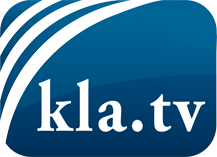 lo que los medios de comunicación no deberían omitir ...poco escuchado – del pueblo para el pueblo ...cada viernes emisiones a las 19:45 horas en www.kla.tv/es¡Vale la pena seguir adelante!Para obtener una suscripción gratuita con noticias mensuales
por correo electrónico, suscríbase a: www.kla.tv/abo-esAviso de seguridad:Lamentablemente, las voces discrepantes siguen siendo censuradas y reprimidas. Mientras no informemos según los intereses e ideologías de la prensa del sistema, debemos esperar siempre que se busquen pretextos para bloquear o perjudicar a Kla.TV.Por lo tanto, ¡conéctese hoy con independencia de Internet!
Haga clic aquí: www.kla.tv/vernetzung&lang=esLicencia:    Licencia Creative Commons con atribución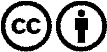 ¡Se desea la distribución y reprocesamiento con atribución! Sin embargo, el material no puede presentarse fuera de contexto.
Con las instituciones financiadas con dinero público está prohibido el uso sin consulta.Las infracciones pueden ser perseguidas.